OŚWIADCZENIE O WYRAŻENIU ZGODY NA PRZETWARZANIE DANYCH OSOBOWYCH………………………………………………………../imię i nazwisko/………………………………………………………./PESEL/………………………………………………………./nazwa i adres miejsca zatrudnienia/Ja, niżej podpisany, administrator systemu informatycznego …………………………... do obsługi w zakresie dystrybucji szczepionek, dobrowolnie wyrażam zgodę na przetwarzanie moich danych osobowych w zakresie: imienia nazwiska, numeru PESEL,  przez Centrum e-Zdrowia, Ministerstwo Zdrowia, Narodowy Fundusz Zdrowia w celu obsługi, organizacji 
i realizacji procesu szczepień przeciwko chorobie wywoływanej zakażeniem wirusem SARS-CoV-2 (COVID-19).             miejscowość i data                                                                                               czytelny podpis osoby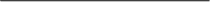 